					MPI Regulation & Assurance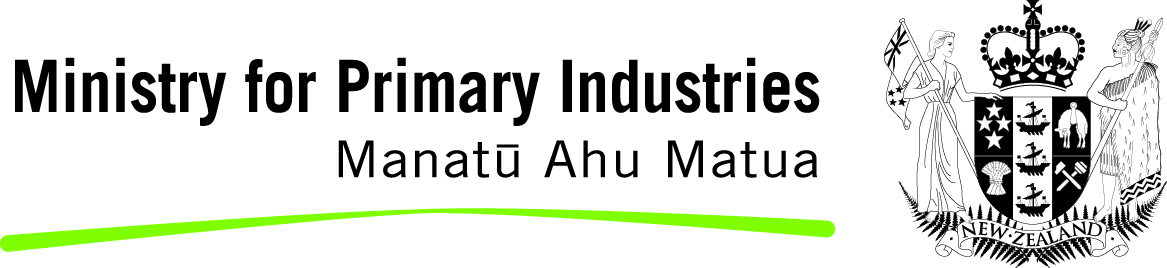 Systems Audit, Assurance & Monitoring											Pastoral House25 The Terrace							PO Box 2526						Wellington 6140National Microbiological Database – Ratite NMD Demographics	Plant Name & RegistrationPlant InformationNMD Laboratory InformationProcess Details (please tick appropriate box)Animal lairage:Hanging:Defeathering:Free leg deskinned during plucking:Weasand slipping or typing:Neck, head removal:Belly and leg wash immediately after plucking:Hanging:Venting and opening:First opening cut:Hide:Flaying (deskinning):Removal of sternum plate:Pre-evisceration wash:Belly opening:Freeing weasand:Halving:Removal of forequarter prior to chilling:Final carcass wash:Time from sticking to chiller entry:Throughput per chain:Trade Type (please tick appropriate box)Information verified and approved byPlease send Demographic form by email to: NationalMicrobiological.Database@mpi.govt.nzPlant Name:Address:Licence/registration number:Postal address: Plant Manager:Phone:Cell phone:E-mail:NMD Controller:Phone:Cell phone:E-mail:Deputy NMD Controller:Phone:Cell phone:E-mail:Veterinary Technical Supervisor:Phone:Cell phone:Email:Laboratory (NMD):Laboratory (NMD):Contact Laboratory Person (NMD):Phone:E-mail: Tailgate:Yes:No:Lairage time:______ hoursLeg Hung:Wing Hung:Plucked:Waxed:Manual:Automated:Yes:No:After plucking:After sternum plate removed:After plucking:After sternum plate removed:Is there a wash:Yes:No:If washed is it:Manual:Automated:Single leg:Both legs:Number of operators:Number of operators:Cloaca removed:Cloaca dropped:Ventral:Lateral:If lateral cut, belly to knee:Knee to knee:Hide off:Hide on at evisceration/end of slaughter:Knife:Flay-master:Yes:No:Yes:No:If yes, manual:Automatic:Single ventral opening cut:Two cuts to opposite sides to remove a flap:Yes:No:Yes:No:Yes:No:Yes:No:If yes, manual:Automatic:____ minutesNumber of chains: _____Number of chains: _____Peak: ____ carcasses/hourOff-peak: ___ carcasses/hourDomestic:US Listed:Name:Signature:Date: